Application Form:  BLOXHUB Summer School on Urban Resilience 2020Organizers: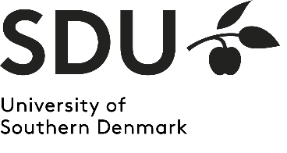 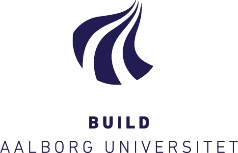 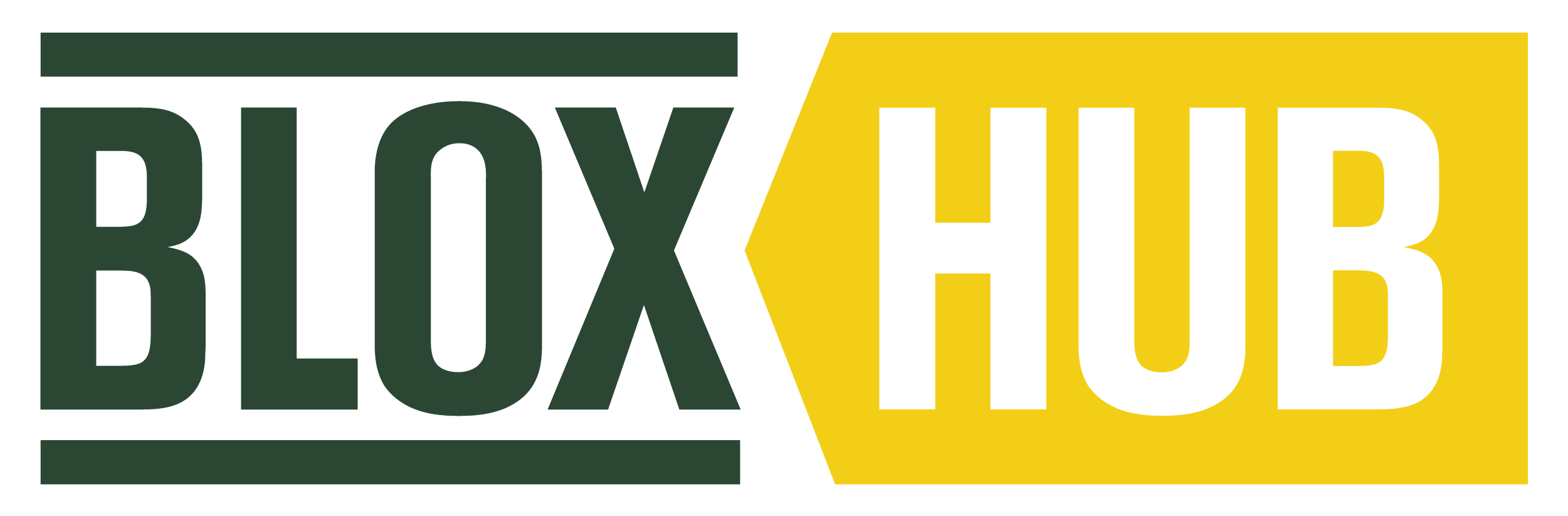 Partners: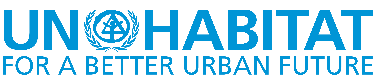 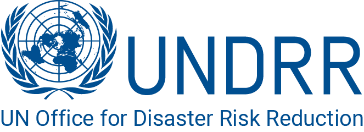 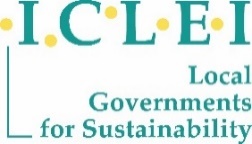 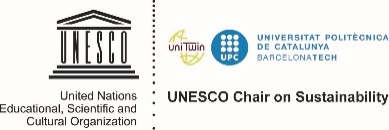 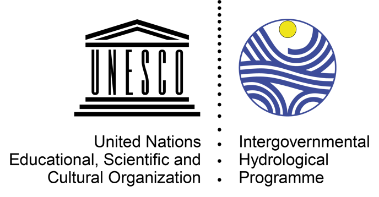 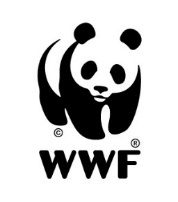 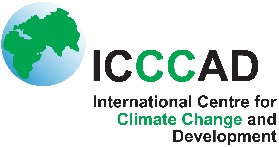 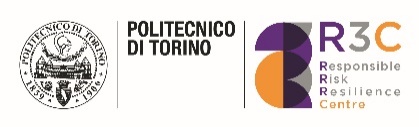 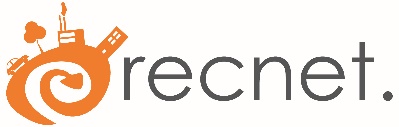 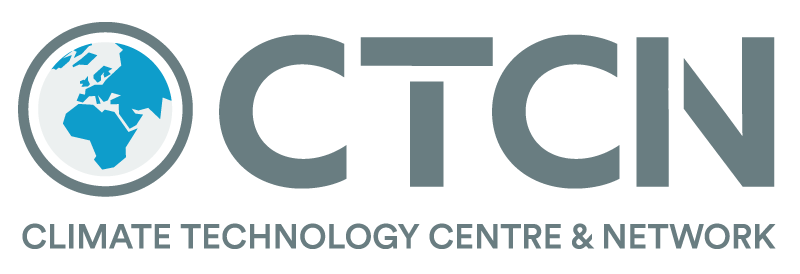 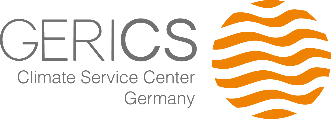 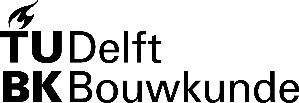 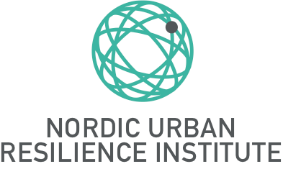 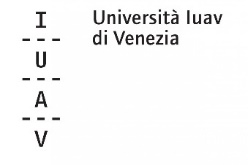 1.Applicant information1.Applicant informationFull name:Address (incl. city and post code):Country:Telephone/fax:E-mail address:Nationality:Gender:2.Current occupation2.Current occupationEntity:Address (incl. city and post code):Country:Position/Title:Responsibilities:Start day at the current occupation:E-mail address:3.Profession type3.Profession type3.Profession type3.Profession type3.Profession type3.Profession type3.Profession typea. Policy-makersa. Policy-makersa. Policy-makersa. Policy-makersa. Policy-makersa. Policy-makersa. Policy-makersEntity type (set x)Entity type (set x)Entity type (set x)Entity type (set x)Entity type (set x)Entity type (set x)Entity type (set x)Intergovernmental organizationIntergovernmental organizationIntergovernmental organizationIntergovernmental organizationMultilateral organisationMultilateral organisationMultilateral organisationMultilateral organisationInternational organisationInternational organisationInternational organisationInternational organisationSize of an entity (set x)Size of an entity (set x)Size of an entity (set x)Size of an entity (set x)Size of an entity (set x)Size of an entity (set x)Size of an entity (set x)Small      Medium      Medium      Large      Large      Large      Large      b. Policy-makers (government)b. Policy-makers (government)b. Policy-makers (government)b. Policy-makers (government)b. Policy-makers (government)b. Policy-makers (government)b. Policy-makers (government)Entity type (set x)Entity type (set x)Entity type (set x)Entity type (set x)Entity type (set x)Entity type (set x)Entity type (set x)National governmentNational governmentNational governmentNational governmentSubnational governmentSubnational governmentSubnational governmentSubnational governmentLocal governmentLocal governmentLocal governmentLocal governmentPublic agencyPublic agencyPublic agencyPublic agencyOperation scale (set x)Operation scale (set x)Operation scale (set x)Operation scale (set x)Operation scale (set x)Operation scale (set x)Operation scale (set x)City below 300.00 inhabitantsCity below 300.00 inhabitantsCity below 300.00 inhabitantsCity below 300.00 inhabitantsCity above 300.00 inhabitantsCity above 300.00 inhabitantsCity above 300.00 inhabitantsCity above 300.00 inhabitantsProvinceProvinceProvinceProvinceRegionRegionRegionRegionCountryCountryCountryCountryc. Practitionersc. Practitionersc. Practitionersc. Practitionersc. Practitionersc. Practitionersc. PractitionersEntity size (set x)Entity size (set x)Entity size (set x)Entity size (set x)Entity size (set x)Entity size (set x)Entity size (set x)Small      Small      Medium      Medium      Medium      Medium      Large      d. Scientists and researchersd. Scientists and researchersd. Scientists and researchersd. Scientists and researchersd. Scientists and researchersd. Scientists and researchersd. Scientists and researchersEntity type (set x)Entity type (set x)Entity type (set x)Entity type (set x)Entity type (set x)Entity type (set x)Entity type (set x)Public universityPublic universityPublic universityPublic universityPublic universityPrivate universityPrivate universityPrivate universityPrivate universityPrivate universityInternational research organizationInternational research organizationInternational research organizationInternational research organizationInternational research organizationNational research organizationNational research organizationNational research organizationNational research organizationNational research organization4. Expertise and cross-cutting competencies4. Expertise and cross-cutting competencies4. Expertise and cross-cutting competencies4. Expertise and cross-cutting competenciesSelect one or multiple technical expertise and competencies by setting x.Select one or multiple technical expertise and competencies by setting x.Select one or multiple technical expertise and competencies by setting x.Select one or multiple technical expertise and competencies by setting x.WaterClimate Adaptation EnvironmentClimate MitigationBuildingDisaster Risk ReductionCities and Urban DevelopmentPoverty ReductionSanitation and Waste ManagementGenderTransportation and InfrastructureTraining and Capacity BuildingCircular EconomyMonitoring and EvaluationFinanceEnvironmental Management and SustainabilityEnergyCommunication and Knowledge ManagementNatural Resources Policy and Institutional Development5.Professional References5.Professional ReferencesReference 1Reference 1Full name:Company:Address (incl. city and post code):Country:Relationship:E-mail address:Reference 2Reference 2Full name:Company:Address (incl. city and post code):Country:Relationship:E-mail address:6.Fee reduction and Scholarship6.Fee reduction and Scholarship6.Fee reduction and ScholarshipWould you like to be considered for scholarship?Yes      No      7.Disclaimer and Signature7.Disclaimer and SignatureI certify that my answers are true and complete to the best of my knowledge.I certify that my answers are true and complete to the best of my knowledge.Signature:Date: